САРАТОВСКАЯ ГОРОДСКАЯ ДУМАРЕШЕНИЕ17.06.2022 № 18-201г. СаратовО внесении изменения в решение Саратовской городской Думы от 28.03.2019 № 48-353 «О комитете по строительству и инженерной защите администрации муниципального образования «Город Саратов» В соответствии со статьями 24, 34 Устава муниципального образования «Город Саратов»Саратовская городская Дума РЕШИЛА:1. Внести в Приложение к решению Саратовской городской Думы                   от 28.03.2019 № 48-353 «О комитете по строительству и инженерной защите администрации муниципального образования «Город Саратов»                                 (с изменениями от 25.07.2019 № 54-410, 18.06.2020 № 68-551, 26.02.2021              № 84-660, 24.12.2021 № 9-100) следующее изменение, изложив пункт 4.4                 в новой редакции: «4.4. Юридический адрес Комитета: 410056, г. Саратов, ул. им. Вавилова Н.И., д. 23/25.».2. Настоящее решение вступает в силу со дня его официального опубликования. ПредседательСаратовской городской Думы                                                      Д.Г. КудиновГлава муниципального образования «Город Саратов»                                                          М.А. Исаев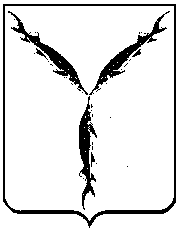 